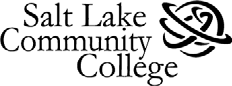 2018 - 2019 Student Right to Know InformationSalt Lake Community College makes available its completion and transfer rates in compliance with the Student Right to Know and Campus Security Act (Public Law 101-542).Completion and transfer rates for this year are based upon a very limited cohort of students: first-time, full-time students who entered Salt Lake Community College in 2014 seeking a degree, certificate or transfer. These students were tracked over a three-year period to determine their academic outcomes. Please note that these rates may not be representative of the entire student population of the College. The rates do not include continuing students or students who completed their outcome after the three-year tracking period. Also, not included are students attending Salt Lake Community College to update job skills; students attending on a part-time basis; students who transfer into a Salt Lake Community College program from another institution; or students taking classes to improve basic skills or who are taking classes for personal enrichment.Federal law permits each student to be counted only once in each category. A student who fits more than one category is counted only in the category that is highest on the list. For example, a student who receives a degree and transfers to a four-year school is counted only as a Completer and not as a Transfer.•	Completer: The student completed an AA, AS, or certificate by August 31, 2018 •	Transfer: The student transferred to another college by August 31, 2018Student Right-to-Know:Outcomes for Fall 2015 Cohorts (1,963 students, 66 exclusions)Completers: 27.0% (526/1,963) Transfers: 11.7% (230/1,963)We have learned from follow-up studies that students come to and leave Salt Lake Community College for a variety of reasons. Many complete their goals after taking a few courses, some find jobs, and others “drop out” because of financial or personal reasons and/or family and job responsibilities. The majority of these students intend to continue their education and indicate that they plan to come back.Your success at Salt Lake Community College is important to us. We have a variety of services and an excellent staff available to help you reach your educational goals. Please take advantage of them! Some of our services include Academic/Career Advising, Veterans Center,Tutoring and Learning Labs, Disability Resource Center and Developmental Studies.Questions or comments regarding the consumer information release may be directed to Ryan Farley, Interim Associate Vice President for Enrollment Management, 4600 South Redwood Road, Salt Lake City, UT 84130-0808 or e-mail ryan.farley@slcc.edu 6/19/19 